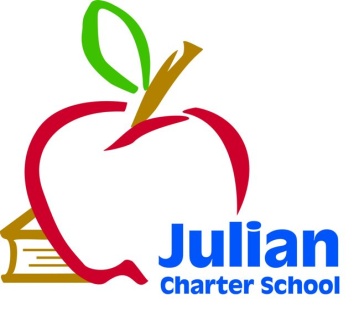 JCS Governing Board Meeting
Monday, June 13, 2016Murrieta Complex39665 Avenida AcaciasMurrieta, CA 92563951-677-42299:00 a.m. Open Session11:00 a.m.  Closed SessionJulian Charter School  P. O. Box 2470  1704 Cape Horn  Julian, CA  92036-2470Julian Charter School  P. O. Box 2470  1704 Cape Horn  Julian, CA  92036-2470Board Members:Roxanne Huebscher, Member (Riverside Parent); Julie Moore, Member (Orange County Parent); Suzanne Schumacher, President (San Diego Parent); Kevin Ogden, Secretary(Community Member at Large); Brian Duffy, Member (JUSD Representative); Agenda TopicsAgenda Topics1.	Call to Order 1.	Call to Order 2.	Approval of Agenda3.	Approval of March 11, 2015 Meeting Minutes4.	Comments from Members of the Public Concerning Items Not on the Agenda5.	Comments from Members of the Board Concerning Items Not on the Agenda6.	Board Member AppointmentApplicant—Barbara Kingsbury, Community MemberTreasurerSole Director for SDORI Charter School Properties7.	Consent AgendaConsent AgendaApproval of Warrants from February 20, 2016 – May 31, 2016Ratification of New Hires, Terminations, and Resignations  8.	Executive Director’s ReportFacilities UpdateAcademy UpdateStudent Numbers UpdateCAASPP Testing Completion RatesSchool Goals 2015-2016School Goals 2016-2017(suggested)Audit UpdateLegal UpdateCharter Update9.	CBO ReportOverview 2015-20162016-2017 Budget10.            Human Resource ReportComprehensive Salary Schedule for 2016-2017Employee Handbook – 11.	Special Education ReportCurrent Numbers and Services Being Provided12.	The Board of Directors will discuss or take action on the following itemsApproval of 2016-2017 BudgetApproval of this item will allow the Chief Business Officer to forward information to the district and the County Office of Education.Resolution for Borrowing funds Against Property TaxesApproval of this item will allow JCS to borrow funds against our property taxes.Board Meeting Schedule for 2016-2017Approval of this item will finalize the location of the board meetings for next school year.Approval of Charter Document for 2016-2021Approval of this item will allow JUSD to submit the new charter petition to the SDCOE and StateWilliams Uniform Complaints Quarterly ReportThe board is asked to review and approve the quarterly report per the Uniform Complaint Procedure (Williams).Comprehensive Salary Schedule for 2016-2017 and Compensation PackageIt is recommended that the board wait until we see what enrollment figures are for the 2016-2017 year before we adjust the compensation package for employeesEmployee HandbookApproval of the 2016-2017 JCS Employee Handbook will bring it up to date.Approval of LCAPApproval of this item will verify we are spending our resources according to our LCAP plan Employee Effectiveness GrantApproval of this item will confirm the board’s approval of the Employee Effectiveness Grant and PlanDraft Lease Renewal for JCS Innovation Centre Encinitas with Evenlife ChurchRenewal of this lease will secure the facility for the ICE program Permission for Executive Directory and/or staff members to use their vacation days to pay for chaperoning student travel trips for the 2016-2017 school yearApproval of this item will allow the Executive Director, or other personnel, to use vacation days or other calendar days to pay for their “seat” on the East Coast and European student travel trips for the 2016-2017school year. Agreement with School Pathways 2016-2017Approval of this item will extend the Julian Access Agreement with School Pathways for the 2016-2017 school yearVacation Days /Calendar Days--Classified and CertificatedBoard will discuss and approve vacation and or calendar days for classified and certificated staff13.	Closed SessionExecutive Director’s Evaluation (Formal)Personnel IssuesPossible Litigation—update on legal issuesPublic Employee Discipline/Dismissal/Release as per Govt. Code 5495714.	Items for Next Agenda Meeting Updated PoliciesMembers of the public who would like to review materials pertaining to the agenda prior to the meeting may do so by requesting a packet from the Executive Director.In compliance with the Americans with Disabilities Act, if you need special assistance, disability-related modifications or accommodations, including auxiliary aids or services, in order to participate in the public meetings of the School’s governing board, please contact the Director at 760-765-3847.  Notification 72 hours prior to the meeting will enable the School to make reasonable arrangements to ensure accommodations and accessibility to this meeting.  Upon request, the School shall also make available this agenda and all other public records associated with this meeting in appropriate alternative formats for persons with a disability.Next MeetingNext Meeting: Friday, September 9, 2016, 8:30 a.m.                                                                 Location:  Temecula